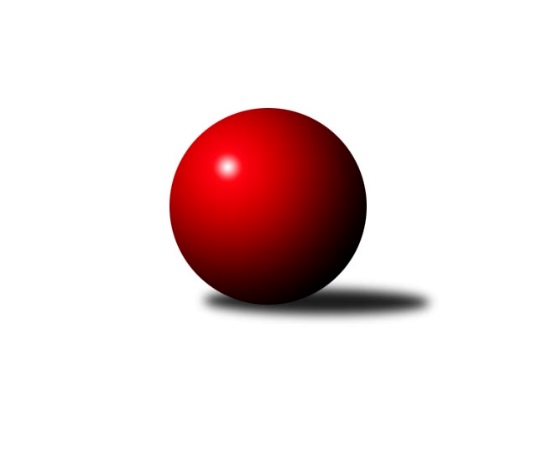 Č.12Ročník 2011/2012	6.5.2024 Okresní přebor Nový Jičín 2011/2012Statistika 12. kolaTabulka družstev:		družstvo	záp	výh	rem	proh	skore	sety	průměr	body	plné	dorážka	chyby	1.	TJ Sokol Sedlnice ˝B˝	11	9	0	2	84 : 26 	(63.0 : 25.0)	1589	18	1111	478	25.7	2.	TJ Zubří˝A˝	10	8	0	2	70 : 30 	(47.5 : 32.5)	1628	16	1121	508	27.3	3.	TJ Odry ˝B˝	11	8	0	3	72 : 38 	(56.0 : 32.0)	1576	16	1097	479	30.5	4.	KK Lipník nad Bečvou ˝B˝	11	8	0	3	71 : 39 	(53.5 : 34.5)	1563	16	1110	453	33.7	5.	KK Hranice˝B˝	10	7	0	3	68 : 32 	(46.0 : 34.0)	1583	14	1108	475	31.4	6.	TJ Spartak Bílovec˝B˝	10	3	0	7	36 : 64 	(35.5 : 44.5)	1502	6	1068	433	37.4	7.	KK Lipník nad Bečvou˝C˝	11	2	0	9	37 : 73 	(33.5 : 54.5)	1487	4	1060	428	43.5	8.	TJ Frenštát p.R. ˝B˝	11	2	0	9	26 : 84 	(28.0 : 60.0)	1425	4	1014	411	44.7	9.	TJ Nový Jičín˝B˝	11	1	0	10	16 : 94 	(21.0 : 67.0)	1441	2	1046	395	43.4Tabulka doma:		družstvo	záp	výh	rem	proh	skore	sety	průměr	body	maximum	minimum	1.	TJ Sokol Sedlnice ˝B˝	6	5	0	1	48 : 12 	(38.0 : 10.0)	1648	10	1701	1582	2.	KK Hranice˝B˝	5	5	0	0	42 : 8 	(26.0 : 14.0)	1620	10	1703	1440	3.	KK Lipník nad Bečvou ˝B˝	6	5	0	1	47 : 13 	(33.5 : 14.5)	1601	10	1665	1542	4.	TJ Odry ˝B˝	6	5	0	1	38 : 22 	(29.0 : 19.0)	1607	10	1675	1560	5.	TJ Zubří˝A˝	5	4	0	1	34 : 16 	(24.0 : 16.0)	1618	8	1692	1566	6.	TJ Spartak Bílovec˝B˝	5	3	0	2	28 : 22 	(22.5 : 17.5)	1532	6	1555	1513	7.	KK Lipník nad Bečvou˝C˝	5	1	0	4	20 : 30 	(18.5 : 21.5)	1499	2	1587	1416	8.	TJ Frenštát p.R. ˝B˝	5	1	0	4	14 : 36 	(16.0 : 24.0)	1475	2	1557	1302	9.	TJ Nový Jičín˝B˝	5	0	0	5	4 : 46 	(9.5 : 30.5)	1439	0	1460	1394Tabulka venku:		družstvo	záp	výh	rem	proh	skore	sety	průměr	body	maximum	minimum	1.	TJ Zubří˝A˝	5	4	0	1	36 : 14 	(23.5 : 16.5)	1630	8	1686	1595	2.	TJ Sokol Sedlnice ˝B˝	5	4	0	1	36 : 14 	(25.0 : 15.0)	1577	8	1637	1488	3.	TJ Odry ˝B˝	5	3	0	2	34 : 16 	(27.0 : 13.0)	1568	6	1637	1487	4.	KK Lipník nad Bečvou ˝B˝	5	3	0	2	24 : 26 	(20.0 : 20.0)	1555	6	1611	1512	5.	KK Hranice˝B˝	5	2	0	3	26 : 24 	(20.0 : 20.0)	1574	4	1604	1529	6.	KK Lipník nad Bečvou˝C˝	6	1	0	5	17 : 43 	(15.0 : 33.0)	1491	2	1525	1446	7.	TJ Nový Jičín˝B˝	6	1	0	5	12 : 48 	(11.5 : 36.5)	1442	2	1524	1260	8.	TJ Frenštát p.R. ˝B˝	6	1	0	5	12 : 48 	(12.0 : 36.0)	1415	2	1506	1316	9.	TJ Spartak Bílovec˝B˝	5	0	0	5	8 : 42 	(13.0 : 27.0)	1496	0	1539	1450Tabulka podzimní části:		družstvo	záp	výh	rem	proh	skore	sety	průměr	body	doma	venku	1.	TJ Zubří˝A˝	8	6	0	2	58 : 22 	(38.0 : 26.0)	1633	12 	3 	0 	1 	3 	0 	1	2.	KK Hranice˝B˝	8	6	0	2	56 : 24 	(37.0 : 27.0)	1608	12 	4 	0 	0 	2 	0 	2	3.	TJ Sokol Sedlnice ˝B˝	8	6	0	2	54 : 26 	(42.5 : 21.5)	1592	12 	3 	0 	1 	3 	0 	1	4.	KK Lipník nad Bečvou ˝B˝	8	6	0	2	51 : 29 	(40.0 : 24.0)	1572	12 	4 	0 	0 	2 	0 	2	5.	TJ Odry ˝B˝	8	5	0	3	46 : 34 	(39.0 : 25.0)	1563	10 	3 	0 	1 	2 	0 	2	6.	KK Lipník nad Bečvou˝C˝	8	2	0	6	35 : 45 	(28.5 : 35.5)	1508	4 	1 	0 	3 	1 	0 	3	7.	TJ Spartak Bílovec˝B˝	8	2	0	6	26 : 54 	(25.5 : 38.5)	1495	4 	2 	0 	2 	0 	0 	4	8.	TJ Frenštát p.R. ˝B˝	8	2	0	6	20 : 60 	(21.0 : 43.0)	1432	4 	1 	0 	3 	1 	0 	3	9.	TJ Nový Jičín˝B˝	8	1	0	7	14 : 66 	(16.5 : 47.5)	1460	2 	0 	0 	4 	1 	0 	3Tabulka jarní části:		družstvo	záp	výh	rem	proh	skore	sety	průměr	body	doma	venku	1.	TJ Sokol Sedlnice ˝B˝	3	3	0	0	30 : 0 	(20.5 : 3.5)	1621	6 	2 	0 	0 	1 	0 	0 	2.	TJ Odry ˝B˝	3	3	0	0	26 : 4 	(17.0 : 7.0)	1628	6 	2 	0 	0 	1 	0 	0 	3.	KK Lipník nad Bečvou ˝B˝	3	2	0	1	20 : 10 	(13.5 : 10.5)	1558	4 	1 	0 	1 	1 	0 	0 	4.	TJ Zubří˝A˝	2	2	0	0	12 : 8 	(9.5 : 6.5)	1611	4 	1 	0 	0 	1 	0 	0 	5.	KK Hranice˝B˝	2	1	0	1	12 : 8 	(9.0 : 7.0)	1485	2 	1 	0 	0 	0 	0 	1 	6.	TJ Spartak Bílovec˝B˝	2	1	0	1	10 : 10 	(10.0 : 6.0)	1526	2 	1 	0 	0 	0 	0 	1 	7.	TJ Frenštát p.R. ˝B˝	3	0	0	3	6 : 24 	(7.0 : 17.0)	1434	0 	0 	0 	1 	0 	0 	2 	8.	KK Lipník nad Bečvou˝C˝	3	0	0	3	2 : 28 	(5.0 : 19.0)	1442	0 	0 	0 	1 	0 	0 	2 	9.	TJ Nový Jičín˝B˝	3	0	0	3	2 : 28 	(4.5 : 19.5)	1412	0 	0 	0 	1 	0 	0 	2 Zisk bodů pro družstvo:		jméno hráče	družstvo	body	zápasy	v %	dílčí body	sety	v %	1.	Renáta Janyšková 	TJ Sokol Sedlnice ˝B˝ 	20	/	10	(100%)		/		(%)	2.	Daniel Ševčík st.	TJ Odry ˝B˝ 	16	/	11	(73%)		/		(%)	3.	Anna Ledvinová 	KK Hranice˝B˝ 	14	/	7	(100%)		/		(%)	4.	Rostislav Kletenský 	TJ Sokol Sedlnice ˝B˝ 	14	/	9	(78%)		/		(%)	5.	Daniel Malina 	TJ Odry ˝B˝ 	14	/	10	(70%)		/		(%)	6.	Jiří Brož 	TJ Odry ˝B˝ 	14	/	11	(64%)		/		(%)	7.	Vlastimila Kolářová 	KK Lipník nad Bečvou ˝B˝ 	12	/	8	(75%)		/		(%)	8.	František Opravil 	KK Hranice˝B˝ 	12	/	8	(75%)		/		(%)	9.	Tomáš Binar 	TJ Spartak Bílovec˝B˝ 	12	/	10	(60%)		/		(%)	10.	Michaela Tobolová 	TJ Sokol Sedlnice ˝B˝ 	12	/	11	(55%)		/		(%)	11.	Jan Špalek 	KK Lipník nad Bečvou˝C˝ 	12	/	11	(55%)		/		(%)	12.	Jaroslav  Koppa 	KK Lipník nad Bečvou˝C˝ 	11	/	11	(50%)		/		(%)	13.	Lubomír Krupa 	TJ Zubří˝A˝ 	10	/	6	(83%)		/		(%)	14.	Jaroslav Ledvina 	KK Hranice˝B˝ 	10	/	6	(83%)		/		(%)	15.	Jana Kulhánková 	KK Lipník nad Bečvou ˝B˝ 	10	/	7	(71%)		/		(%)	16.	Jiří Křenek 	TJ Zubří˝A˝ 	10	/	7	(71%)		/		(%)	17.	Radek Mikulský 	TJ Sokol Sedlnice ˝B˝ 	10	/	8	(63%)		/		(%)	18.	Daniel Donéé 	TJ Odry ˝B˝ 	10	/	11	(45%)		/		(%)	19.	Jiří Ondřej 	TJ Zubří˝A˝ 	8	/	4	(100%)		/		(%)	20.	Radim Krůpa 	TJ Zubří˝A˝ 	8	/	5	(80%)		/		(%)	21.	Radek Lankaš 	KK Lipník nad Bečvou ˝B˝ 	8	/	6	(67%)		/		(%)	22.	Josef Schwarz 	KK Hranice˝B˝ 	8	/	6	(67%)		/		(%)	23.	Vladimír Vojkůvka 	TJ Frenštát p.R. ˝B˝ 	8	/	7	(57%)		/		(%)	24.	Miroslav  Makový 	TJ Frenštát p.R. ˝B˝ 	8	/	9	(44%)		/		(%)	25.	Radek Kolář 	KK Lipník nad Bečvou ˝B˝ 	7	/	6	(58%)		/		(%)	26.	Radek Kolář 	KK Lipník nad Bečvou ˝B˝ 	6	/	3	(100%)		/		(%)	27.	Antonín Uhýrek 	KK Hranice˝B˝ 	6	/	5	(60%)		/		(%)	28.	Zdeněk Krejčiřík 	KK Lipník nad Bečvou ˝B˝ 	6	/	5	(60%)		/		(%)	29.	Jaroslav Pavlát 	TJ Zubří˝A˝ 	6	/	5	(60%)		/		(%)	30.	Jiří Veselý 	TJ Frenštát p.R. ˝B˝ 	6	/	6	(50%)		/		(%)	31.	Miloš Šrot 	TJ Spartak Bílovec˝B˝ 	6	/	7	(43%)		/		(%)	32.	Filip Sýkora 	TJ Spartak Bílovec˝B˝ 	6	/	8	(38%)		/		(%)	33.	Jiří Kolář 	KK Lipník nad Bečvou ˝B˝ 	6	/	9	(33%)		/		(%)	34.	Veronika Poláčková 	TJ Sokol Sedlnice ˝B˝ 	4	/	2	(100%)		/		(%)	35.	Stanislav Brejcha 	TJ Sokol Sedlnice ˝B˝ 	4	/	2	(100%)		/		(%)	36.	Jaroslav Jurka 	TJ Zubří˝A˝ 	4	/	3	(67%)		/		(%)	37.	Jan Schwarzer 	TJ Nový Jičín˝B˝ 	4	/	4	(50%)		/		(%)	38.	Roman Janošek 	TJ Zubří˝A˝ 	4	/	5	(40%)		/		(%)	39.	Ladislav Mandák 	KK Lipník nad Bečvou˝C˝ 	4	/	6	(33%)		/		(%)	40.	Ludmila Galiová 	TJ Nový Jičín˝B˝ 	4	/	11	(18%)		/		(%)	41.	David Juřica 	TJ Sokol Sedlnice ˝B˝ 	2	/	1	(100%)		/		(%)	42.	Jaroslav Míka 	TJ Odry ˝B˝ 	2	/	1	(100%)		/		(%)	43.	Jaroslav Adam 	TJ Zubří˝A˝ 	2	/	1	(100%)		/		(%)	44.	Ota Beňo 	TJ Spartak Bílovec˝B˝ 	2	/	2	(50%)		/		(%)	45.	Jiří Ondra 	KK Hranice˝B˝ 	2	/	2	(50%)		/		(%)	46.	Josef Šturma 	TJ Zubří˝A˝ 	2	/	4	(25%)		/		(%)	47.	Emil Rubač 	TJ Spartak Bílovec˝B˝ 	2	/	4	(25%)		/		(%)	48.	Viktor Matuška 	KK Lipník nad Bečvou˝C˝ 	2	/	4	(25%)		/		(%)	49.	Martin Sekanina 	KK Lipník nad Bečvou˝C˝ 	2	/	4	(25%)		/		(%)	50.	Zdeňka Terrichová 	KK Hranice˝B˝ 	2	/	4	(25%)		/		(%)	51.	Jaroslav Riedel 	TJ Nový Jičín˝B˝ 	2	/	6	(17%)		/		(%)	52.	Karmen Baarová 	TJ Nový Jičín˝B˝ 	2	/	6	(17%)		/		(%)	53.	Pavel Tobiáš 	TJ Frenštát p.R. ˝B˝ 	2	/	7	(14%)		/		(%)	54.	David Binar 	TJ Spartak Bílovec˝B˝ 	2	/	8	(13%)		/		(%)	55.	Ján Pelikán 	TJ Nový Jičín˝B˝ 	2	/	9	(11%)		/		(%)	56.	Mikuláš Karnovský 	TJ Spartak Bílovec˝B˝ 	0	/	1	(0%)		/		(%)	57.	Miroslav Prášek 	TJ Frenštát p.R. ˝B˝ 	0	/	2	(0%)		/		(%)	58.	Aleš Stehlík 	TJ Nový Jičín˝B˝ 	0	/	2	(0%)		/		(%)	59.	Pavel Hedvíček 	TJ Frenštát p.R. ˝B˝ 	0	/	4	(0%)		/		(%)	60.	Marek Koppa 	KK Lipník nad Bečvou˝C˝ 	0	/	5	(0%)		/		(%)	61.	Jana Pelikánová 	TJ Nový Jičín˝B˝ 	0	/	6	(0%)		/		(%)	62.	Jiří Petr 	TJ Frenštát p.R. ˝B˝ 	0	/	7	(0%)		/		(%)Průměry na kuželnách:		kuželna	průměr	plné	dorážka	chyby	výkon na hráče	1.	TJ Sokol Sedlnice, 1-2	1582	1103	478	33.8	(395.5)	2.	KK Hranice, 1-2	1576	1106	470	32.6	(394.1)	3.	TJ Odry, 1-4	1575	1102	473	30.3	(393.9)	4.	TJ Gumárny Zubří, 1-4	1565	1094	470	33.6	(391.4)	5.	TJ Spartak Bílovec, 1-2	1524	1089	434	35.5	(381.1)	6.	KK Lipník nad Bečvou, 1-2	1520	1074	446	42.3	(380.2)	7.	Sokol Frenštát pod Radhoštěm, 1-2	1504	1064	439	33.6	(376.0)	8.	TJ Nový Jičín, 1-4	1502	1058	444	34.8	(375.7)Nejlepší výkony na kuželnách:TJ Sokol Sedlnice, 1-2TJ Sokol Sedlnice ˝B˝	1701	10. kolo	Jiří Ondřej 	TJ Zubří˝A˝	461	4. koloTJ Zubří˝A˝	1686	4. kolo	Michaela Tobolová 	TJ Sokol Sedlnice ˝B˝	458	10. koloTJ Sokol Sedlnice ˝B˝	1676	12. kolo	Stanislav Brejcha 	TJ Sokol Sedlnice ˝B˝	451	12. koloTJ Sokol Sedlnice ˝B˝	1653	6. kolo	Rostislav Kletenský 	TJ Sokol Sedlnice ˝B˝	448	6. koloTJ Sokol Sedlnice ˝B˝	1642	9. kolo	Rostislav Kletenský 	TJ Sokol Sedlnice ˝B˝	444	2. koloTJ Sokol Sedlnice ˝B˝	1633	2. kolo	Jaroslav Pavlát 	TJ Zubří˝A˝	434	4. koloTJ Sokol Sedlnice ˝B˝	1582	4. kolo	Renáta Janyšková 	TJ Sokol Sedlnice ˝B˝	433	10. koloKK Lipník nad Bečvou ˝B˝	1512	6. kolo	Michaela Tobolová 	TJ Sokol Sedlnice ˝B˝	431	12. koloTJ Nový Jičín˝B˝	1509	2. kolo	Renáta Janyšková 	TJ Sokol Sedlnice ˝B˝	428	4. koloTJ Spartak Bílovec˝B˝	1484	9. kolo	Rostislav Kletenský 	TJ Sokol Sedlnice ˝B˝	422	9. koloKK Hranice, 1-2KK Hranice˝B˝	1703	5. kolo	Anna Ledvinová 	KK Hranice˝B˝	481	2. koloKK Hranice˝B˝	1695	2. kolo	František Opravil 	KK Hranice˝B˝	467	5. koloKK Hranice˝B˝	1640	9. kolo	Josef Schwarz 	KK Hranice˝B˝	454	7. koloTJ Sokol Sedlnice ˝B˝	1625	5. kolo	Anna Ledvinová 	KK Hranice˝B˝	431	5. koloKK Hranice˝B˝	1623	7. kolo	Jiří Křenek 	TJ Zubří˝A˝	431	2. koloTJ Zubří˝A˝	1613	2. kolo	Jaroslav Ledvina 	KK Hranice˝B˝	422	2. koloTJ Spartak Bílovec˝B˝	1538	7. kolo	Lubomír Krupa 	TJ Zubří˝A˝	422	2. koloTJ Nový Jičín˝B˝	1506	9. kolo	Josef Schwarz 	KK Hranice˝B˝	421	9. koloKK Hranice˝B˝	1440	10. kolo	Tomáš Binar 	TJ Spartak Bílovec˝B˝	417	7. koloTJ Frenštát p.R. ˝B˝	1379	10. kolo	František Opravil 	KK Hranice˝B˝	417	2. koloTJ Odry, 1-4TJ Odry ˝B˝	1675	12. kolo	Daniel Ševčík st.	TJ Odry ˝B˝	448	12. koloTJ Odry ˝B˝	1656	6. kolo	Daniel Malina 	TJ Odry ˝B˝	446	6. koloTJ Odry ˝B˝	1608	10. kolo	Jiří Brož 	TJ Odry ˝B˝	445	12. koloKK Hranice˝B˝	1604	6. kolo	Jiří Brož 	TJ Odry ˝B˝	443	6. koloTJ Sokol Sedlnice ˝B˝	1582	8. kolo	Vladimír Vojkůvka 	TJ Frenštát p.R. ˝B˝	442	4. koloTJ Odry ˝B˝	1572	8. kolo	Jiří Brož 	TJ Odry ˝B˝	439	10. koloTJ Odry ˝B˝	1569	4. kolo	Jaroslav  Koppa 	KK Lipník nad Bečvou˝C˝	426	2. koloTJ Odry ˝B˝	1560	2. kolo	Renáta Janyšková 	TJ Sokol Sedlnice ˝B˝	424	8. koloTJ Spartak Bílovec˝B˝	1539	10. kolo	Anna Ledvinová 	KK Hranice˝B˝	420	6. koloTJ Nový Jičín˝B˝	1524	12. kolo	Daniel Malina 	TJ Odry ˝B˝	414	8. koloTJ Gumárny Zubří, 1-4TJ Zubří˝A˝	1692	9. kolo	Radim Krůpa 	TJ Zubří˝A˝	436	11. koloTJ Odry ˝B˝	1637	5. kolo	Jaroslav Jurka 	TJ Zubří˝A˝	429	7. koloTJ Zubří˝A˝	1632	3. kolo	Jaroslav Pavlát 	TJ Zubří˝A˝	427	9. koloTJ Zubří˝A˝	1612	11. kolo	Daniel Ševčík st.	TJ Odry ˝B˝	427	5. koloTJ Zubří˝A˝	1590	7. kolo	Radim Krůpa 	TJ Zubří˝A˝	425	9. koloTJ Zubří˝A˝	1566	5. kolo	Jiří Křenek 	TJ Zubří˝A˝	425	9. koloKK Lipník nad Bečvou ˝B˝	1557	3. kolo	Anna Ledvinová 	KK Hranice˝B˝	424	11. koloKK Hranice˝B˝	1529	11. kolo	Lubomír Krupa 	TJ Zubří˝A˝	416	3. koloKK Lipník nad Bečvou˝C˝	1473	7. kolo	Lubomír Krupa 	TJ Zubří˝A˝	415	9. koloTJ Frenštát p.R. ˝B˝	1369	9. kolo	Jiří Brož 	TJ Odry ˝B˝	415	5. koloTJ Spartak Bílovec, 1-2TJ Zubří˝A˝	1649	6. kolo	Roman Janošek 	TJ Zubří˝A˝	444	6. koloKK Lipník nad Bečvou ˝B˝	1611	8. kolo	Radek Kolář 	KK Lipník nad Bečvou ˝B˝	418	8. koloTJ Spartak Bílovec˝B˝	1555	6. kolo	Radim Krůpa 	TJ Zubří˝A˝	415	6. koloTJ Spartak Bílovec˝B˝	1535	4. kolo	Tomáš Binar 	TJ Spartak Bílovec˝B˝	414	6. koloTJ Spartak Bílovec˝B˝	1533	8. kolo	Lubomír Krupa 	TJ Zubří˝A˝	410	6. koloTJ Spartak Bílovec˝B˝	1525	1. kolo	Tomáš Binar 	TJ Spartak Bílovec˝B˝	408	8. koloTJ Spartak Bílovec˝B˝	1513	12. kolo	Vlastimila Kolářová 	KK Lipník nad Bečvou ˝B˝	407	8. koloTJ Odry ˝B˝	1487	1. kolo	Jiří Kolář 	KK Lipník nad Bečvou ˝B˝	404	8. koloKK Lipník nad Bečvou˝C˝	1446	12. kolo	Jaroslav  Koppa 	KK Lipník nad Bečvou˝C˝	404	12. koloTJ Nový Jičín˝B˝	1391	4. kolo	Emil Rubač 	TJ Spartak Bílovec˝B˝	401	4. koloKK Lipník nad Bečvou, 1-2KK Lipník nad Bečvou ˝B˝	1665	9. kolo	Radim Krůpa 	TJ Zubří˝A˝	443	12. koloTJ Odry ˝B˝	1614	11. kolo	Zdeněk Krejčiřík 	KK Lipník nad Bečvou ˝B˝	441	2. koloKK Lipník nad Bečvou ˝B˝	1611	7. kolo	Jan Špalek 	KK Lipník nad Bečvou˝C˝	436	3. koloTJ Zubří˝A˝	1609	12. kolo	Anna Ledvinová 	KK Hranice˝B˝	429	4. koloKK Lipník nad Bečvou ˝B˝	1608	10. kolo	Jaroslav  Koppa 	KK Lipník nad Bečvou˝C˝	426	8. koloKK Lipník nad Bečvou ˝B˝	1600	4. kolo	Jana Kulhánková 	KK Lipník nad Bečvou ˝B˝	421	9. koloKK Lipník nad Bečvou˝C˝	1587	3. kolo	Jiří Veselý 	TJ Frenštát p.R. ˝B˝	421	6. koloKK Lipník nad Bečvou ˝B˝	1580	12. kolo	Daniel Ševčík st.	TJ Odry ˝B˝	420	7. koloKK Hranice˝B˝	1568	8. kolo	Daniel Donéé 	TJ Odry ˝B˝	418	11. koloKK Hranice˝B˝	1556	4. kolo	Radek Kolář 	KK Lipník nad Bečvou ˝B˝	417	9. koloSokol Frenštát pod Radhoštěm, 1-2TJ Sokol Sedlnice ˝B˝	1637	3. kolo	Anna Ledvinová 	KK Hranice˝B˝	454	1. koloKK Hranice˝B˝	1599	1. kolo	Rostislav Kletenský 	TJ Sokol Sedlnice ˝B˝	428	3. koloTJ Frenštát p.R. ˝B˝	1557	5. kolo	Michaela Tobolová 	TJ Sokol Sedlnice ˝B˝	418	3. koloTJ Frenštát p.R. ˝B˝	1538	3. kolo	Vladimír Vojkůvka 	TJ Frenštát p.R. ˝B˝	415	11. koloKK Lipník nad Bečvou ˝B˝	1522	11. kolo	Miroslav  Makový 	TJ Frenštát p.R. ˝B˝	409	3. koloTJ Frenštát p.R. ˝B˝	1496	1. kolo	Vlastimila Kolářová 	KK Lipník nad Bečvou ˝B˝	407	11. koloTJ Frenštát p.R. ˝B˝	1480	11. kolo	Vladimír Vojkůvka 	TJ Frenštát p.R. ˝B˝	406	5. koloTJ Nový Jičín˝B˝	1459	7. kolo	Miroslav  Makový 	TJ Frenštát p.R. ˝B˝	405	11. koloTJ Spartak Bílovec˝B˝	1450	5. kolo	Miroslav  Makový 	TJ Frenštát p.R. ˝B˝	404	5. koloTJ Frenštát p.R. ˝B˝	1302	7. kolo	Radek Kolář 	KK Lipník nad Bečvou ˝B˝	402	11. koloTJ Nový Jičín, 1-4TJ Zubří˝A˝	1595	8. kolo	Jaroslav Jurka 	TJ Zubří˝A˝	430	8. koloTJ Odry ˝B˝	1584	3. kolo	Jiří Brož 	TJ Odry ˝B˝	415	3. koloKK Lipník nad Bečvou ˝B˝	1573	1. kolo	Zdeněk Krejčiřík 	KK Lipník nad Bečvou ˝B˝	410	1. koloTJ Sokol Sedlnice ˝B˝	1554	11. kolo	Daniel Ševčík st.	TJ Odry ˝B˝	410	3. koloKK Lipník nad Bečvou˝C˝	1525	5. kolo	Jaroslav Adam 	TJ Zubří˝A˝	405	8. koloTJ Nový Jičín˝B˝	1460	1. kolo	Radek Kolář 	KK Lipník nad Bečvou ˝B˝	404	1. koloTJ Nový Jičín˝B˝	1453	8. kolo	Jaroslav  Koppa 	KK Lipník nad Bečvou˝C˝	404	5. koloTJ Nový Jičín˝B˝	1451	11. kolo	Ján Pelikán 	TJ Nový Jičín˝B˝	401	5. koloTJ Nový Jičín˝B˝	1439	5. kolo	Jan Špalek 	KK Lipník nad Bečvou˝C˝	401	5. koloTJ Nový Jičín˝B˝	1394	3. kolo	Rostislav Kletenský 	TJ Sokol Sedlnice ˝B˝	400	11. koloČetnost výsledků:	9.0 : 1.0	1x	8.0 : 2.0	17x	6.0 : 4.0	4x	4.0 : 6.0	6x	2.0 : 8.0	6x	10.0 : 0.0	7x	0.0 : 10.0	7x